							                   ΑΔΑ: 6Ε1ΝΩΨΑ-8ΒΩ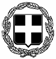 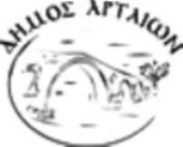  ΕΛΛΗΝΙΚΗ ΔΗΜΟΚΡΑΤΙΑ                                        
ΝΟΜΟΣ ΑΡΤΑΣ                                                                               Άρτα:10-04-2020 
ΔΗΜΟΣ ΑΡΤΑΙΩΝ                                                                          Αρ.Πρωτ.: 7330Δ/ΝΣΗ ΟΙΚΟΝΟΜΙΚΩΝ ΥΠΗΡΕΣΙΩΝΤμήμα Προμηθειών και ΑποθηκώνΠληρ.: Πετσιμέρης ΆγγελοςΤηλ.: 2681362243Fax : 2681362269e-mail : petsimeris@arta.grΠΕΡΙΛΗΨΗ ΔΙΑΚΗΡΥΞΗΣ ΑΝΟΙΚΤΟΥ ΗΛΕΚΤΡΟΝΙΚΟΥ ΔΙΑΓΩΝΙΣΜΟΥ ΓΙΑ ΤΗΝ ΜΕΤΑΦΟΡΑ ΑΝΑΚΥΚΛΩΣΙΜΩΝ ΥΛΙΚΩΝ ΣΕ ΣΥΝΕΡΓΑΖΟΜΕΝΟ ΚΔΑΥ ΤΟΥ ΣΥΣΤΗΜΑΤΟΣ ΕΕΑΑ Ο ΔΗΜΑΡΧΟΣ  ΑΡΤΑΙΩΝ  	Διακηρύσσει ανοικτό ηλεκτρονικό διαγωνισμό για την «μεταφορά ανακυκλώσιμων υλικών σε συνεργαζόμενο ΚΔΑΥ του συστήματος ΕΕΑΑ» (cpv 90512000-9), με κριτήριο κατακύρωσης την πλέον συμφέρουσα από οικονομική άποψη προσφορά αποκλειστικά βάσει της τιμής  συνολικού προϋπολογισμού  179.996,85 € (συμπεριλαμβανομένου του ΦΠΑ 89.996,85 € για το έτος 2020 και 90.000,00 € για το έτος 2021).    	Οι προσφορές υποβάλλονται από τους οικονομικούς φορείς ηλεκτρονικά, μέσω της διαδικτυακής πύλης www.promitheus.gov.gr, του Ε.Σ.Η.ΔΗ.Σ. μέχρι το Σάββατο 25-04-2020 ώρα 15:00 μ.μ., στην Ελληνική γλώσσα, σε ηλεκτρονικό φάκελο, σύμφωνα με τα αναφερόμενα στο Ν. 4155/13 (ΦΕΚ/Α/29-5-2013), στο άρθρο 11 της  Υ.Α. Π1/2390/2013 (ΦΕΚ/Β/2677/21-10-2013) «Τεχνικές λεπτομέρειες και διαδικασίες λειτουργίας του Εθνικού Συστήματος Ηλεκτρονικών Δημοσίων Συμβάσεων (Ε.Σ.Η.ΔΗ.Σ.)», τον 4412/2016.  Ο αριθμός του συστήματος Ε.Σ.Η.ΔΗ.Σ. είναι ο 90581.  Η διενέργεια του διαγωνισμού θα γίνει την Πέμπτη 30-04-2020Η Διακήρυξη θα διατίθεται σε πλήρη & ελεύθερη πρόσβαση από το διαδίκτυο στην ηλεκτρονική διεύθυνση του Δήμου www.arta.gr, στις προκηρύξεις, όπως επίσης στο διαδικτυακό τόπο υποβολής προσφοράς www.promitheus.gov.gr   του Ε.Σ.Η.ΔΗ.Σ, μέχρι τη λήξη της προθεσμίας υποβολής των προσφορών.  Για πληροφορίες και τυχόν διευκρινήσεις παρέχονται κατά τις εργάσιμες ημέρες και ώρες, από το Γραφείο Προμηθειών του Δήμου Αρταίων, (αρμόδιος υπάλληλος: Πετσιμέρης Άγγελος,   τηλ.2681362243)Ο ΔΗΜΑΡΧΟΣ ΑΡΤΑΙΩΝΧΡΗΣΤΟΣ Κ. ΤΣΙΡΟΓΙΑΝΝΗΣ